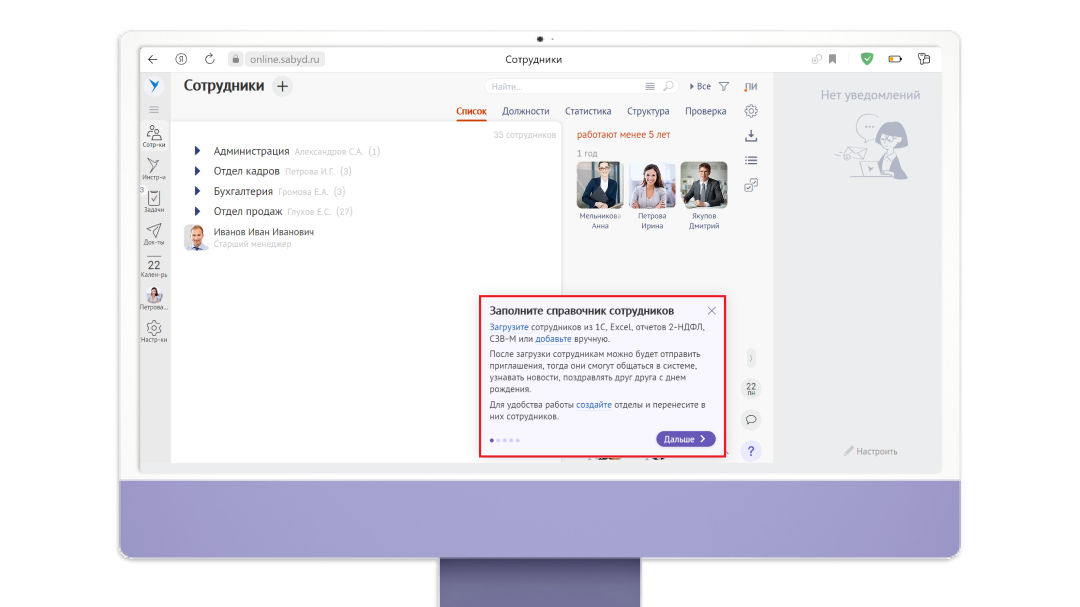 Рисунок 2.1 – Программа КЭДО «СБИС»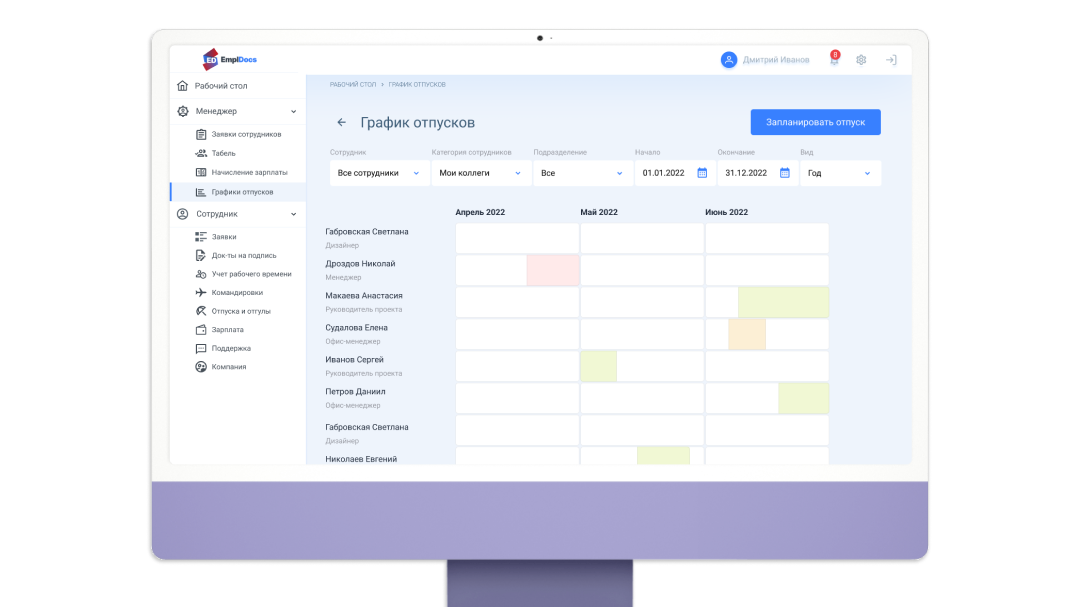 Рисунок 2.2 – Программа КЭДО «EmplDocs»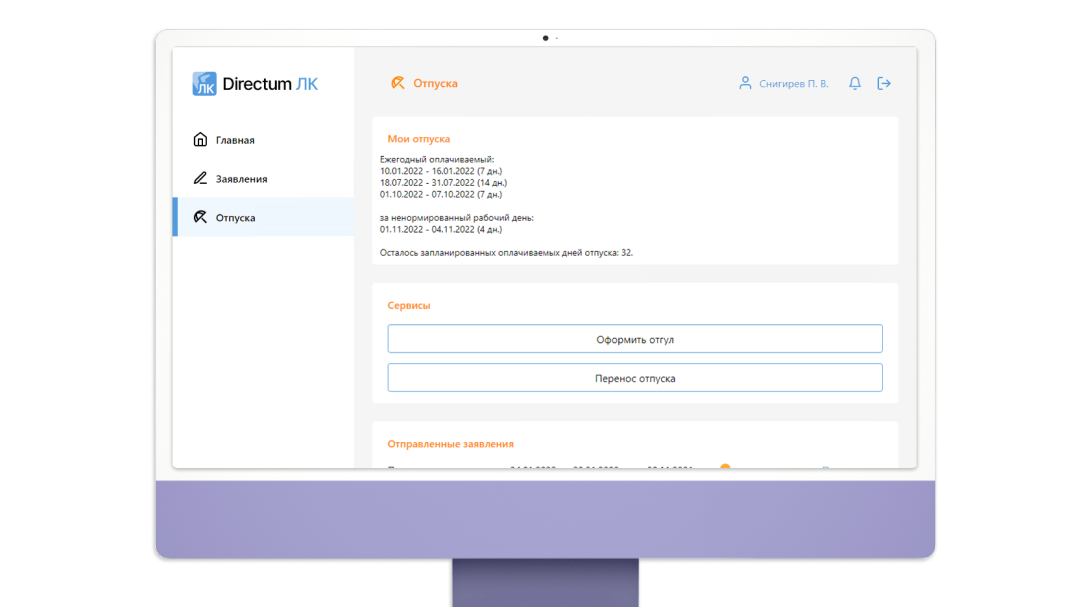 Рисунок 2.3- Программа КЭДО «Directum HR Pro»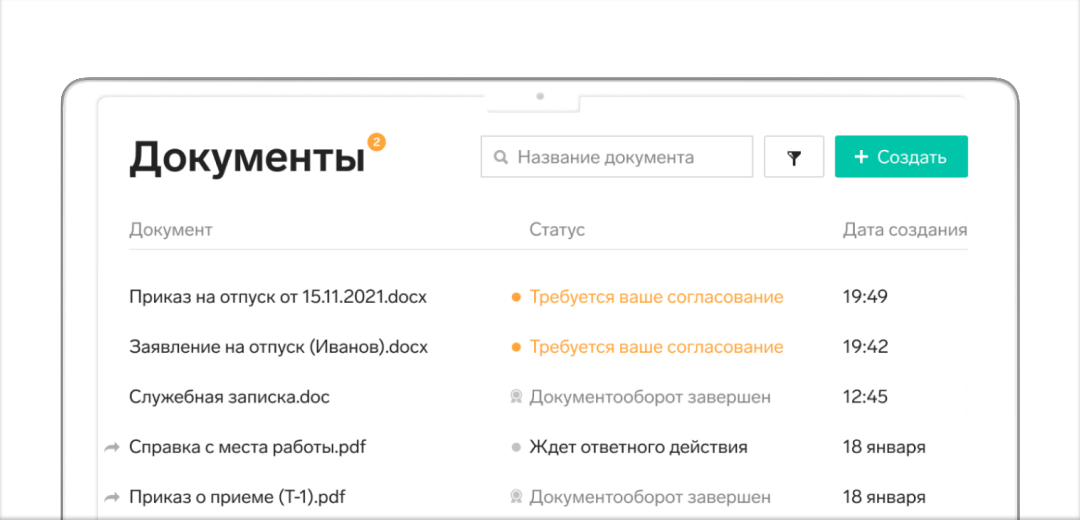 Рисунок 2.4- Программа Контур КЭДО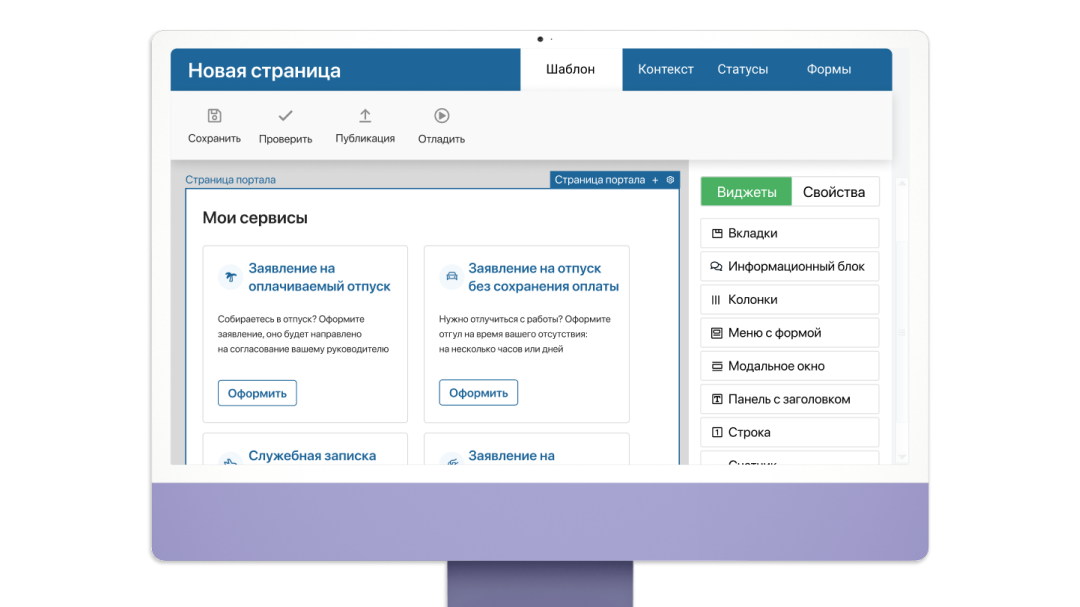 Рисунок 2.5- Программа «ELMA365 КЭДО»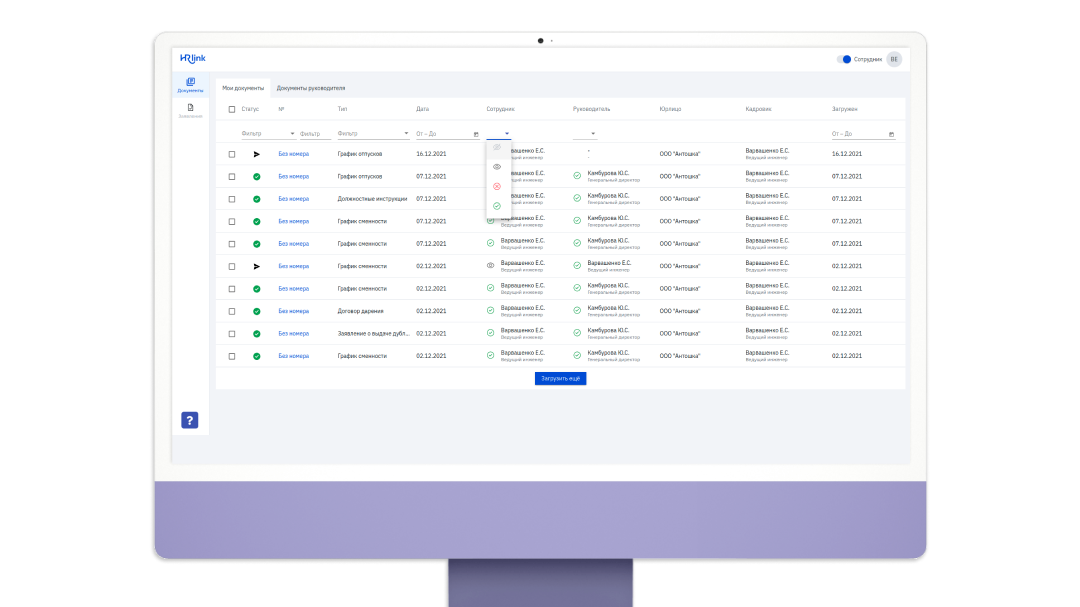 Рисунок 2.6- Программа КЭДО «HR-link»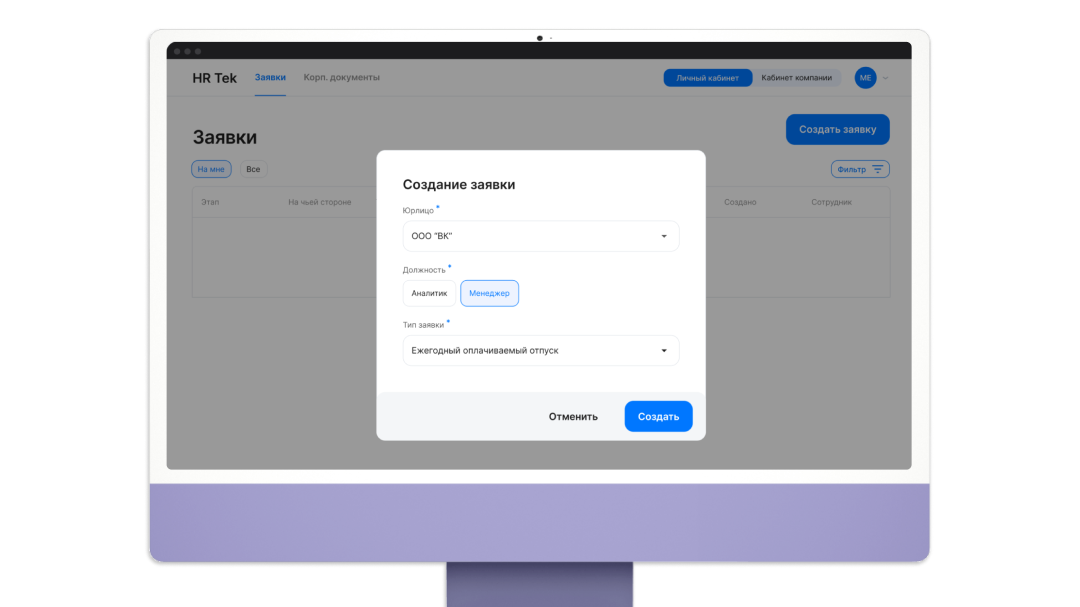 Рисунок 2.7- Программа КЭДО «VK HR Tek»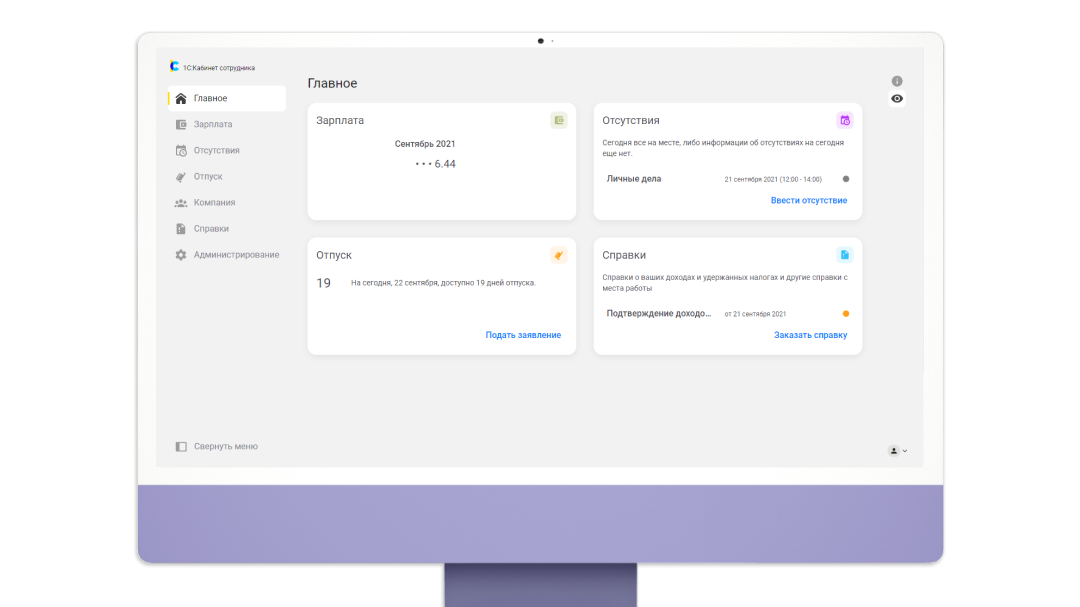 Рисунок 2.8- Программа КЭДО «1С: Кабинет сотрудника»